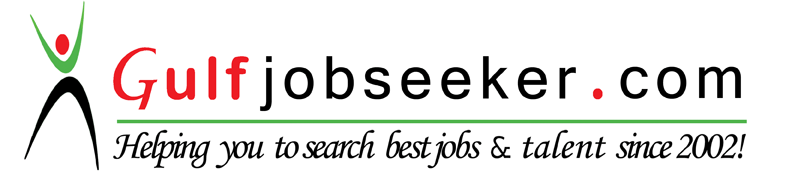 Whats app  Mobile:+971504753686 Gulfjobseeker.com CV No:1563216E-mail: gulfjobseeker@gmail.comCurriculum VitaePersonal InformationDate of birth	18 / 09 / 1991Marriage status	SingleAcademic InformationUniversityPGCE (Postgraduate Certificate in Education)Stellenbosch UniversityMain Subjects:Curriculum Studies for Accounting and Mathematical Literacy.Graduated December 2014BComm Investment ManagementStellenbosch UniversityMain Subjects:Investment Management (Various Modules); Financial Management; Financial AccountingExtra Subjects:Marketing Management; Logistics; EconomicsGraduated December 2013High SchoolD.F. Malan High SchoolSubjectsAfrikaans Home Language, English First Additional Language, Mathematics, Life Orientation, Physical Sciences, Accounting, Information TechnologyMatriculated December 2009Extra ActivitiesGoldenKey International Honour Society – Stellenbosch ChapterThe GoldenKey society is a society where students that do exceptionally well get rewarded for their hard work. The society also helps with the surrounding community any way possible.Sub-committee member for 2014Work experience – Full timeAdmin Assistant to Short Term Insurance BrokerMarch 2015 – CurrentGeneral administration work, including the following:Making sure all documentation has been received from clients for new business \ alterationsAdding new content to existing policiesAcquiring documents from insurance companiesUploading completed documents to the systemEnsure the insurance companies received all relevant documentsHandling general queries from clientsHandling basic claim queries from clientsEnsure at the end of each month that the correct amount of commission gets paidAll other administration workWork experience – Part timeIT School InnovationJunior Apprentice IT TechnicianJanuary 2016 (during annual holiday)My job entailed going out to a school where the students use tablets instead of hardcopy textbooks. I needed to ensure that all students and teachers were able to connect to the wi-fi and server, can download the app needed to use the textbooks with, can open and log in to the app and see and open their textbooks. If there were any problems, I needed to sort it out either on the schools server or on their tablets.SanlamTester:  (CFD team – Client Facing Documents)January 2015 – February 2015 (2 months)Testing of Letters \ Contracts \ Alterations \ Altquotes (basic knowledge of all forms of testing)Basic knowledge of SQL \ basic database Basic knowledge of capturing of new businessBasic knowledge of testing practices and frameworksBasic knowledge and understanding of applicable test methods, types and techniques System architectures: Epsilon, SQLMy Main role was the following:Perform testing of defects raised (Letters) SQL (basic knowledge)Using specs, variables and stubs to compare output (basic knowledge of variables and stubs) Printing of letters (basic knowledge of different print priorities)Identify and report test related errorsProvide reporting based upon Test coverage and clearance statisticsUpdate test matrices and test documentationPerform new functionality and regression test case executionStellenbosch University – Department Business ManagementInvigilator for semester testsJune 2013 – Jun 2014My job was to ensure that all students that entered the exam location had their student cards on them, during the tests that anyone didn’t do anything suspicious and make sure that when the tests were handed in that the info on the test corresponds with the details on the student card.Seepunt Christmas marketCashier (Temporary)During December Holidays 2013This was a temporary job at a Christmas market. I was a cashier and helped scanned the products the customer wanted to buy, put it in plastic bags, and make sure they can pay for everything. I was working with random people and sometimes had to work on the floor as well, thus working in group environment.SkillsMicrosoft Office	WordExcelPowerPointPublisherAccess (High school level)High school level and First year level understanding of JAVA programming language (I had IT up to Grade 12 and First year Computer Science at Stellenbosch University)